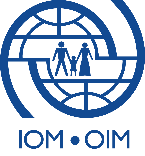 Rationale (maximum 1 page, plus appendices if applicable)Justify the project being proposed by describing its rationale: What is the problem, for whom is it a problem and why is it significant? What is the situation to be addressed? Why is the situation a problem? Is the problem ongoing or is it foreseen to be realized within the foreseeable future? Where, specifically, is it a problem? For whom is it a problem? How is it affecting certain groups differently, such as men, women, boys, girls and other groups? Why is the problem the right one to address? How would solving the problem be of value to the intended beneficiaries? How might it affect other groups? Consider unintended negative consequences for all groups affected, whether or not they are the focus of the project.How is the project linked to broader national, regional, and/or global initiatives? Project Objective (maximum 2 sentences)Clearly describe the program objective of the proposed intervention. This should clearly link to the problem presented above.Project Description (maximum 3 pages, plus appendices if applicable)Articulate how and why a set of intended results and activities will bring about the changes the project seeks to achieve. What is the intended change brought about by the project? What are the assumptions and hypotheses underlying the casual relationships between activities, outputs and outcomes?Why is the approach being proposed to address the problem(s) the best course of action?What are the assumptions that must hold true in order that results are realized?What are the hypotheses explaining why it is thought that the implementation of activities will lead to the achievement of outputs, why the achievement of outputs will influence the achievement of outcomes, and why the achievement of outcomes will contribute to the project objective?Who are the stakeholders?Why is IOM best placed to address the problem? What is IOM’s added value/comparative advantage in implementing the project? What special skills, knowledge and/or capacities does IOM have to justify its involvement?Which other stakeholders would be involved in the project, and why are they required for the project to succeed?Consider gender and age when identifying stakeholders and strive for stakeholders who are representative of the target population.Exit Strategy (maximum 1 paragraph)Please describe the exit strategy for the project. Addressing Crosscutting Issues (maximum ½ page)How will the project address the following cross-cutting themes of rights-based approach to programming, gender mainstreaming, environmental sensitivity and sustainability, sustainability of project results, and protection mainstreaming? Include measures to be put in place to prevent sexual exploitation and abuse of people targeted through project activities.Coordination (maximum 1 paragraph)Please indicate the coordination that has taken place prior to submitting the proposal. Note other organizations implementing in the area and how coordination will take place.Risks and Assumptions Explain the assumptions made by the organization about the conditions and requirements for the project to be completed. Explain the risks and how the risks will be mitigated in the table below.Monitoring and Evaluation (maximum ½ page)Please refer to the Guidelines and include a Monitoring and Evaluation plan. Monthly updates which identify challenges in implementation and actions taken to address the challenges; Interim; and a final report 30 days after project completion are required.Budget – To be evaluated on Cost Effectiveness (including cost per beneficiary)Please use Annex III for the budget.Logical Framework Work Plan – Please follow the order of proposed Activities in Section IV*Add rows and numbers to the table for additional Intended Results and Activities as necessary. Name of Applicant Organization:Name of ContactContact Telephone NumbersContact Email AddressesTitle of Project:Proposed Start Date:Proposed End Date:Amount of Funding Requested: USDLocation:Region:                              Zone:                              Woreda:Kebele: Sector(s) /Sub Sector(s):Sector: Estimated number of direct beneficiaries: Returnees:Estimated number of direct beneficiaries: Host Community:RisksMitigation strategyObjective:Please insert the project objective you developed under section II.Quantitative or qualitative factors or variables to measure achievement or to reflect expected changes. Data is disaggregated by key characteristics (age, sex), wherever relevant.Data source and collection method indicate from where and how information will be gathered for the purposes of measuring the indicator. Establishes the value of the indicator at the beginning of the project planning period. Disaggregated by key characteristics (age, sex), wherever relevant. Describes the expected value of the indicator upon completion of the result. Disaggregated by key characteristics (age, sex), wherever relevant.Outcome 1:The intended changes in institutional performance, individual or group behaviour or attitudes, or the political, economic, or social position of the beneficiaries.Quantitative or qualitative factors or variables to measure achievement or to reflect expected changes. Data is disaggregated by key characteristics (age, sex), wherever relevant. % of surveyed returnees and non-migrant community members who report that community-based reintegration activities implemented under the project respond to their identified needs (disaggregated by sex, age, type of respondent).Data source and collection method indicate from where and how information will be gathered for the purposes of measuring the indicator. Establishes the value of the indicator at the beginning of the project planning period. Disaggregated by key characteristics (age, sex), wherever relevant. Describes the expected value of the indicator upon completion of the result. Disaggregated by key characteristics (age, sex), wherever relevant.Assumptions necessary for the outcomes to contribute to the achievement of the objective.Output 1.1: The intended changes in the skills or abilities of the beneficiaries, or the availability of new products or services as a result of project activities. Quantitative or qualitative factors or variables to measure achievement or to reflect expected changes. Data is disaggregated by key characteristics (age, sex), wherever relevant.Number of community members consulted in the design of project activities (m/f/age).Data source and collection method indicate from where and how information will be gathered for the purposes of measuring the indicator. Establishes the value of the indicator at the beginning of the project planning period. Disaggregated by key characteristics (age, sex), wherever relevant. Describes the expected value of the indicator upon completion of the result. Disaggregated by key characteristics (age, sex), wherever relevant.Assumptions necessary for the outputs to deliver the outcomes. Activities that lead to Output 1.1:The coordination, technical assistance, training, production, delivery, transportation, and other tasks that are organized and executed under the project.Activities that lead to Output 1.1:The coordination, technical assistance, training, production, delivery, transportation, and other tasks that are organized and executed under the project.Activities that lead to Output 1.1:The coordination, technical assistance, training, production, delivery, transportation, and other tasks that are organized and executed under the project.Activities that lead to Output 1.1:The coordination, technical assistance, training, production, delivery, transportation, and other tasks that are organized and executed under the project.Activities that lead to Output 1.1:The coordination, technical assistance, training, production, delivery, transportation, and other tasks that are organized and executed under the project.Activities that lead to Output 1.1:The coordination, technical assistance, training, production, delivery, transportation, and other tasks that are organized and executed under the project.Output 1.2: The intended changes in the skills or abilities of the beneficiaries, or the availability of new products or services as a result of project activities. Quantitative or qualitative factors or variables to measure achievement or to reflect expected changes. Data is disaggregated by key characteristics (age, sex), wherever relevant. Data source and collection method indicate from where and how information will be gathered for the purposes of measuring the indicator. Establishes the value of the indicator at the beginning of the project planning period. Disaggregated by key characteristics (age, sex), wherever relevant. Describes the expected value of the indicator upon completion of the result. Disaggregated by key characteristics (age, sex), wherever relevant.Assumptions necessary for the outputs to deliver the outcomes. Activities that lead to Output 1.2:The coordination, technical assistance, training, production, delivery, transportation, and other tasks that are organized and executed under the project.Activities that lead to Output 1.2:The coordination, technical assistance, training, production, delivery, transportation, and other tasks that are organized and executed under the project.Activities that lead to Output 1.2:The coordination, technical assistance, training, production, delivery, transportation, and other tasks that are organized and executed under the project.Activities that lead to Output 1.2:The coordination, technical assistance, training, production, delivery, transportation, and other tasks that are organized and executed under the project.Activities that lead to Output 1.2:The coordination, technical assistance, training, production, delivery, transportation, and other tasks that are organized and executed under the project.Activities that lead to Output 1.2:The coordination, technical assistance, training, production, delivery, transportation, and other tasks that are organized and executed under the project.WeekM1M2M3M4M5M6M7M8M9Activities (list below)